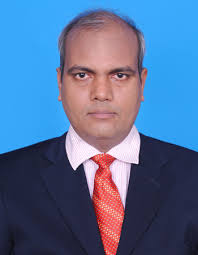 PhD       :      Anna University, Chennai , Power Electronics and Drives, January-2012		M. Tech: Visveswaraiah Technological University, Belgaum, Karnataka, June-2003Teaching & Research Experience:	16 yearsResearch interestPower Electronics and Drives: Converter, Inverters, DC-DC converter, AC Drives, DC Drives and controlPower System: Power Quality improvement, FACTS, HVDCEnergy System: Renewable Energy System.No of Publication: In International Journal: 16Ph.D- Supervisor of Anna University Chennai, Presently guiding 9- Ph.D students.